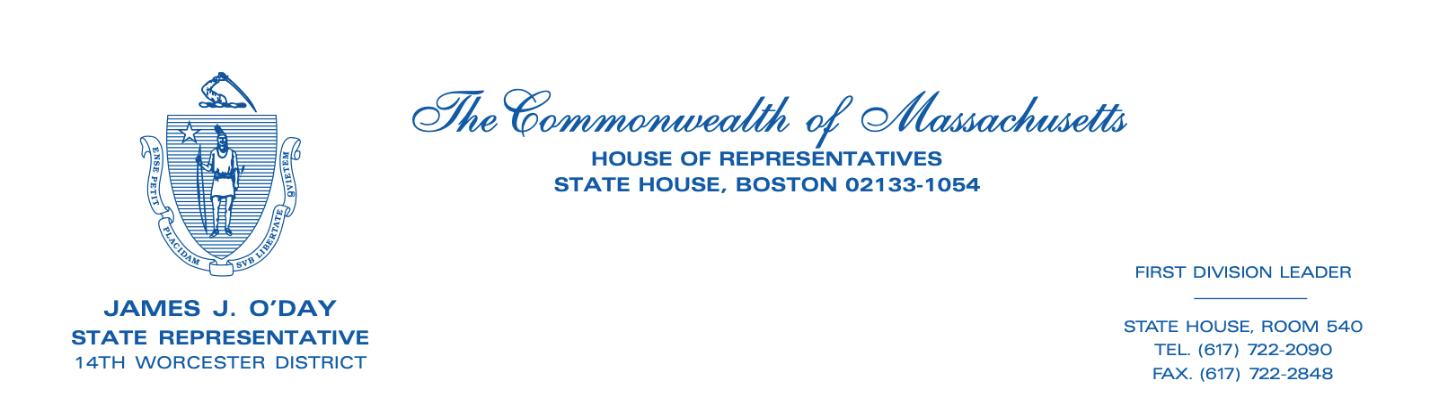 FOR IMMEDIATE RELEASE						CONTACTAnna Duffy, Office of State Representative James O’Dayanna.duffy@mahouse.govREPRESENTATIVE O’DAY FILES BILLS FOR THE 2023-2024 LEGISLATIVE SESSIONThe representative is sponsoring 27 bills this session(Boston, MA- 01/20/2023) Representative James O’Day (14th Worcester District) and his colleagues in the Massachusetts House of Representatives and Senate filed the bills they are sponsoring this legislative session. Representative O’Day successfully filed 27 pieces of legislation.  “I am proud of the bills that my staff and I are working on this session. I want to thank the advocates and organizations who amplify the issues my bills address; we could not do this work without your support,” said Representative O’Day. “I believe the legislature will accomplish a great deal this session and I look forward to the work ahead.”A list of several of Representative O’Day’s bills and their intent below:An Act relative to end of life options allows terminally ill patients to request medication to peacefully end their lives. An Act relative to healthy youth ensures that Massachusetts schools teaching sex education follow a comprehensive, inclusive, medically accurate, and age-appropriate curriculum. An Act preventing high-income tax avoidance requires consistent tax filing status for both state and federal taxes. An Act to promote public safety and better outcomes for young adults raises the age of juvenile jurisdiction to include 18, 19, and 20 year old individuals.  You can find a full list of Representative O’Day’s bills here: https://malegislature.gov/Legislators/Profile/JJO1/Bills###